Publicado en Madrid el 24/10/2014 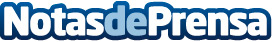 DHL entrega los premios Atlas a las mejores iniciativas de exportaciónLos premios tienen como objetivo destacar la labor exportadora y el éxito en el exterior de las empresas españolas.Datos de contacto:Noelia Perlacia915191005Nota de prensa publicada en: https://www.notasdeprensa.es/dhl-entrega-los-premios-atlas-a-las-mejores-iniciativas-de-exportacion Categorias: Marketing Emprendedores Logística Eventos Premios Innovación Tecnológica http://www.notasdeprensa.es